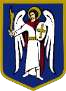 ДЕПУТАТКИЇВСЬКОЇ МІСЬКОЇ РАДИ IX СКЛИКАННЯ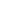 «	»	202   р.	№ 	Директору КП «Київтеплоенерго»Бінду В.Є.Депутатське звернення                                                                                                                                     Щодо надання інформаціїШановний Вячеславе Євгеновичу!Розпорядженням Шевченківської районної в місті Києві державної адміністрації від 31.05.2021р. №278 «Про внесення змін до розпорядження Шевченківської районної в місті Києві державної адміністрації від 29 січня 2021 року №35 «Про капітальний ремонт об’єктів, що фінансуються в 2021 році за рахунок бюджетних коштів по Шевченківській районній в місті Києві державній адміністрації» затверджено адресний перелік об’єктів для виконання робіт з капітального ремонту в межах бюджетних призначень на 2021 рік по Шевченківській районній в місті Києві державній адміністрації та визначено  тридцять дві адреси в Шевченківському районі м. Києва для виконання капітального ремонту (модернізації) модульних індивідуальних теплових пунктів ЖБ на умовах співфінансування.Розпорядженням Дарницької районної в місті Києві державної адміністрації від 11.06.2021р. №383 «Про внесення змін до розпорядження Дарницької районної в місті Києві державної адміністрації від 19 лютого 2021 року №85 «Про капітальний ремонт об’єктів, що фінансуються в 2021 році за рахунок бюджетних коштів по Дарницькій районній в місті Києві державній адміністрації» затверджено адресний перелік об’єктів для виконання робіт з капітального ремонту в межах бюджетних призначень на 2021 рік по Дарницькій районній в місті Києві державній адміністрації та визначено  двадцять три адреси в Дарницькому районі м. Києва для виконання капітального ремонту (модернізації) модульних індивідуальних теплових пунктів ЖБ на умовах співфінансування.Розпорядженням Деснянської районної в місті Києві державної адміністрації від 23.02.2021р. №91 «Про капітальний ремонт об’єктів, що фінансуються в 2021 році за рахунок бюджетних коштів по Деснянській районній в місті Києві державній адміністрації» затверджено Адресний Перелік об’єктів для виконання робіт з капітального ремонту в межах бюджетних призначень на 2021 рік, в якому не міститься переліку адрес для виконання модернізації індивідуальних теплових пунктів ЖБ на умовах співфінансування, проте кошторисна вартість на проведення даних робіт в Деснянському районі м. Києва складає 21428,571 тис. грн.У зв’язку з вищенаведеним, прошу Вас надати наступну інформацію:  Хто на сьогоднішній день є балансоутримувачем індивідуальних теплових пунктів житлових будинків, які ремонтуються/модернізуються за адресами, визначеними в адресному переліку об’єктів для виконання капітального ремонту (модернізації) модульних індивідуальних теплових пунктів ЖБ на умовах співфінансування на  2021 рік по Шевченківській, Дарницькій та Деснянській районних в місті Києві державних адміністрації, а також ким здійснюється надання послуг з обслуговування даних теплових пунктів. Після проведення капітального ремонту/модернізації індивідуальних теплових пунктів яким чином визначатиметься їх балансова належність та експлуатаційна відповідальність. Ким буде здійснюватися обслуговування відремонтованих/модернізованих ІТП.До якого тарифу входять витрати на обслуговування індивідуального теплового пункту. За рахунок яких коштів відбуватиметься утримання відремонтованих/модернізованих ІТП. Чи виникне необхідність коригування тарифу на обслуговування після модернізації ІТП.Про вартість послуг з обслуговування ІТП (середня вартість по місту Києву) на прикладі будинків, в яких встановлено ІТП та обслуговується.Про результати розгляду звернення прошу повідомити мене через систему електронного документообігу АСКОД у встановлений законодавством строк.Додатки: Розпорядження Шевченківської районної в місті Києві державної адміністрації від 31.05.2021р. №278 «Про внесення змін до розпорядження Шевченківської районної в місті Києві державної адміністрації від 29 січня 2021 року №35 «Про капітальний ремонт об’єктів, що фінансуються в 2021 році за рахунок бюджетних коштів по Шевченківській районній в місті Києві державній адміністрації» в 1 прим. Розпорядження Дарницької районної в місті Києві державної адміністрації від 11.06.2021р. №383 «Про внесення змін до розпорядження Дарницької районної в місті Києві державної адміністрації від 19 лютого 2021 року №85 «Про капітальний ремонт об’єктів, що фінансуються в 2021 році за рахунок бюджетних коштів по Дарницькій районній в місті Києві державній адміністрації» в 1 прим. Розпорядження Деснянської районної в місті Києві державної адміністрації від 23.02.2021р. №91 «Про капітальний ремонт об’єктів, що фінансуються в 2021 році за рахунок бюджетних коштів по Деснянській районній в місті Києві державній адміністрації» в 1 прим.Депутат Київської міської ради                                                   Олександр Бродський Вик. Шевченко Альона0992371716